MODALIDADES DE INSUMOS Y / O REHABILITACION DEL SISTEMA PC17:56:19                                           19/11/11Teorias: aplicadas, reingenierias, elecciones, selecciones, decisiones y relacion. Matematicas:contingencias, ciencias, administractivas. Sistemas: tecnicos, sociales, economicos, cooperativos. Social: comportamientos, grupal,  sicologicos, psicologicos. Experimentacion: analisis, depuardores, empiricos, cientifico, calidad, creadores: Historiales: tipos de archivos y archivologias en general.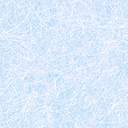 